Forthcoming ServicesSunday 6th January 10am Holy Communion (CW)6.30pm Evening Prayer (BCP)Sunday 13th January 8.30am Holy Communion (BCP)10am All Age Worship4pm Storytelling Sunday 20th January 10am Holy Communion (CW)Sunday 27th January 10am Holy Communion (CW)Intercessory Prayer  Please inform the church wardens or a member of the ministry team if you would like to add anyone to the weekly intercessions or to receive communion at home.  Our Privacy Notice regarding how we collect, store and use any data that you give us can be found on our website, www.stjohnshighlegh.org.Like & share our Facebook page – St. John’s High Legh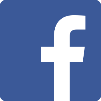 Highlights of the coming weeks:Wednesday 2nd January9am High Legh PrayersMonday 7th January 4.30pm Community PrayersTuesday 8th January2pm Coffee, Create & Chat Wednesday 16th January Parish LunchFriday 18th January7.30pm Ginuary 
Tickets £13 from church0.30 St Paul’s Over Tabley7.00 St John’s High LeghWelcome toSt. John’s High Legh10am Holy Communion BCPReadingsColossians 3. 12 -17Luke 2. 41 - endToday’s Collect:First Sunday of ChristmasAlmighty God, who wonderfully created us in your own image and yet more wonderfully restored us through your Son Jesus Christ: grant that, as he came to share in our humanity, so we may share the life of his divinity; who is alive and reigns with you, in the unity of the Holy Spirit, one God, now and forever. AmenPlease pray for:Keith, Tom, Pat, Simon, Brian & Anne, Margaret and the family of Robert; the residents of Wrenshot Lane and Venables Way and Mothers’ Union.Sunday
Thank you dear God for the year that now ends,
And for the great blessing of loved ones and friends.
Lord show me the way l can somehow repay the blessings you've given to me;
Please teach me to do what you most want me to, and be what you want me to be.
Amen.
Monday
Where there is love, there is a smile, to make all things seem more worthwhile
Where there is love, there's a quiet peace, a tranquil place where troubles cease.
 If we can try to be cheerful, we'll find, without a doubt
A happy attitude is something no one should be without.  Amen
Tuesday
The Lord is our salvation, our strength in every fight,
Our redeemer and protector, our eternal guiding light.
He has promised to sustain us, He's our refuge from all harm
And underneath his mighty cape, the everlasting arms. Amen

Wednesday
There are many things in life we cannot understand,
But we must trust God's judgement and be guided by his hand;
And all who have God's blessing can rest safely in His care,
For he promises safe passage on the wings of faith and prayer. Amen

Thursday
The priceless gift of life is love, for with the help of God above
Love can change the human race, and make our world a better place;
For love dissolves all hate and fear, and makes our vision bright and clear,
So we can see and rise above our pettiness on wings of love. Amen

Friday
God's love is like a sanctuary where souls can find sweet rest
From the struggle and the tension of life's fast and busy quest:
God's love is like a tower, rising high above the crowd
And God's smile is like the sunshine breaking through the dismal cloud. Amen

Saturday
The more you give the more you get, the more you laugh, the less you fret.
The more you do unselfishly, the more you'll live abundantly.
The more of everything you share, the more you'll always have to spare.
The more you love, the more you'll find that life is good and friends are kind.
For only what we give away enriches us from day to day.  Amen

Prayers taken from" One Minute Meditations ". by Helen Steiner Rice